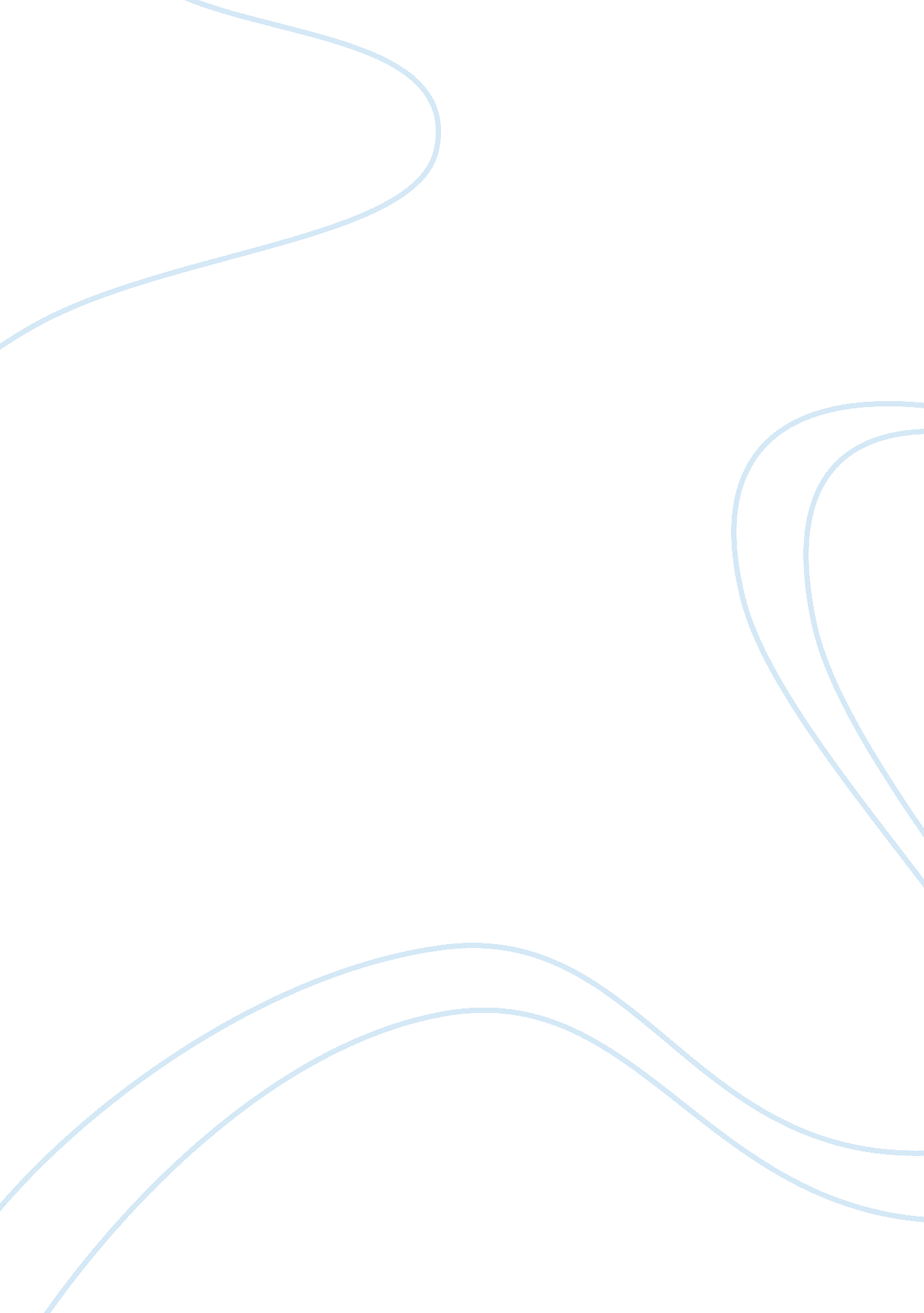 Homework1Business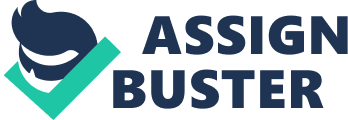 Homework The article reports on potentials of black Americans as stakeholders to the president’s National Export Initiative. One of the learnt lessons from the initiative is that change, however imminent it may be, requires a force to initiate it. This is because potential benefits of the initiative must have existed before the president’s move but natural course could not effect a change into deregulations between the two nations. The role of government in improving people’s welfare is another learnt lesson from the initiative that has different effects on welfare. Eliminating tariffs on traded commodities between the two nations ensures lower prices and therefore ability to purchase commodities for meeting needs. It also increases variety of commodities in the market to facilitate utility. In addition, promoting international trade increased employment opportunities and income of involved stakeholders in production and distribution. Reported statistics on potential of Blacks to benefit from the initiative also identify the need for diversified economic initiatives for benefits to diversified population segments (Drew 1). 
The initiative has diversified benefit to the United States. It offers greater economic opportunities for the nation in Columbia by allowing products from the United States to be more prices competitive to domestic products in Columbia. The initiative’s effects of increased international trade also has benefits such as increased variety of commodities to US consumers, reduced commodity prices, increased variety of goods, and increased employment rates due to increased productivity from the expanded market (Drew 1). 
A similar initiative could be duplicated in other countries because of effects of globalization that requires international corporation and benefits of facilitated international trade that are universal to all countries (Drew 1). 
Works cited 
Drew, Alton. “ Getting ahead of Obama’s national export initiative.” Politic365. May 24, 2013. Web. June 3, 2014. < http://politic365. com/2013/05/24/getting-ahead-of-obamas-national-export-initiative/>. 